Сессия №8                             Решение № 102                  27 мая 2020 годаОб итогах социально-экономического развития 
Звениговского муниципального района Республики Марий Эл
 за 2019 год  Заслушав и обсудив информацию об итогах социально-экономического развития Звениговского муниципального района за 2019 год, Собрание депутатовР Е Ш И Л О:1.Информацию Давыдовой И.К., заместителя главы администрации Звениговского муниципального района об итогах социально-экономического развития Звениговского муниципального района за 2019 год принять к сведению (прилагается).2. Депутатам Собрания депутатов довести данную информацию до избирателей на встречах в своих округах, трудовых коллективах и по месту жительства граждан; 3. Настоящее решение вступает в силу со дня его подписанияПредседатель Собрания депутатовЗвениговского муниципального района                                         Н.В. ЛабутинаПриложение к решению Собрания депутатов от 27 мая 2020  № 102Итогисоциально-экономического развитияЗвениговского муниципального района Республики Марий Элза 2019 годВ Звениговском районе осуществляют деятельность 420 организаций, в том числе 210 малых предприятий (с учетом микропредприятий), а также 641 индивидуальный предприниматель.Объем валового производства продукции и услуг по итогам года достиг 22 млрд. 866 млн. рублей, что ниже уровня января-декабря 2018г. в действующих ценах на 3,1 %.Индекс промышленного производства Звениговского муниципального района в январе-декабре 2019г. по сравнению с соответствующим периодом 2018 года составил 94,3 %, в декабре 2019 г. – 98,9 %Всеми организациями Звениговского муниципального района отгружено продукции промышленных производств на сумму 17 млрд. 568 млн. рублей, или 10,1 % от общего объема отгруженной продукции (работ, услуг) этих видов деятельности по республике. В расчете на одного жителя этот показатель составил 431 тыс. 998 рублей при среднереспубликанском уровне 255 тыс. 270 рублей.Рост выпуска продукции в натуральном выражении в 2019 год к 2018 году произошло по следующим видам продукции: •	производство мяса – 101,8 %•	производство жиров крупнорогатого скота, свиней – 150,7 %;•	производство муки тонкого и грубого помола и гранулы из мяса или мясопродуктов, не пригодные для употребления в пищу – 105,8 %;•	производство молока – 101,6 %;•	производство сыров – 105,5 %;•	производство  кисломолочных продуктов – 112,6 %;•	производство комбикормов – 109,3 %;•	производство древесного угля – 131,4 %;•	производство строительного гипса – 186,6 %;•	производство бетона, готового для заливки – 143,5 %;•	производство электродвигателей переменного тока однофазные – 111,6%;•	производство электродвигателей переменного тока многофазные мощностью не более 750 Вт  – 108,1 %;•	обеспечение электроэнергией – 110,2 %.Объем производства продукции сельского хозяйства всех сельхозпроизводителей (сельхозорганизации, крестьянские (фермерские) хозяйства, индивидуальные предприниматели, население) в Звениговском муниципальном районе в 2019 году в действующих ценах, по предварительным расчетам, составил 5 млрд. 785 млн. рублей; индекс производства продукции сельского хозяйства – 104,5 % в сопоставимой оценке. Сельскохозяйственными организациями в 2019 году выпущено продукции сельского хозяйства в фактических ценах, по предварительной оценке на 5 млрд. 9 млн. рублей, или 104,2 % к 2018 году (в сопоставимой оценке).Посевные площади под урожай 2019 года составили 14 тыс. 451 га, в том числе:зерновые и зернобобовые культуры – 5 тыс. 408 га;картофель и овощи – 862 га;кормовые культуры – 8 тыс. 181 га.В 2019 году в хозяйствах всех сельхозпроизводителей увеличилось производство зерна (в весе после доработки) по сравнению с 2018 годом на 7,7 %, и составило 8,0 тыс. тонн; картофеля накопано 17,4 тыс. тонн – на            27,2 % больше 2018 года, овощей собрано 3,2 тыс. тонн - больше на  2,8 %.В сельскохозяйственных организациях урожайность зерновых и зернобобовых культур составила 14,8 центнера с 1 га, картофеля – 124,0 ц/га.Сельскохозяйственные организации являются основными производителями зерна (99,8% от валового сбора зерна по муниципальному району в 2019 году). Производство картофеля сосредоточено в хозяйствах населения, крестьянских (фермерских) хозяйствах и индивидуальных предпринимателей.Численность поголовья крупного рогатого скота на конец декабря 2019 года составила 11 879 голов, в том числе коров – 1037 голов. Поголовье свиней достигло 194,1 тыс.  голов.Производство мяса (скот и птица на убой в живом весе) в хозяйствах всех сельхозпроизводителей за январь-декабрь 2019г. увеличилось на 2,4 % по сравнению с январем-декабрем 2018г., производство молока уменьшилось на 3,1 %, яиц – на      5,2 %.В сельскохозяйственных организациях за январь-декабрь 2019г. производство мяса (скот и птица на убой в живом весе) увеличилось на 2,7 % по сравнению с январем-декабрем 2018г., производство молока коровьего - на 8,5 %.Средний надой молока на одну корову в сельскохозяйственных организациях за январь - декабрь 2019г. составил 4638 кг, на 8,9 % больше  по сравнению с соответствующим периодом 2018г. и по сравнению со средним надоем по республике - меньше на 28,2 %. По сравнению с январем-декабрем 2019г. в сельскохозяйственных организациях увеличилась реализация (продажа) скота (в живом весе) на        4,9 %, продажа молока -  на 9,7 %.В январе-декабре 2019г. объем работ, выполненных по виду деятельности «Строительство», организациями Звениговского муниципального района составил 424,4 млн. рублей, что в сопоставимых ценах на 29,2 меньше уровня января-декабря 2018г. Их удельный вес в общем объеме работ по республике составил 2,0 %.В январе-декабре 2019г. на территории Звениговского муниципального района построено 278 квартир общей площадью жилых помещений 27,7 тыс. кв. метров, что в 2,7 раза больше уровня 2018г. Удельный вес введенного жилья составил 7,0 % от общего ввода жилья по республике. В расчете на 1000 человек населения района построено 681 кв. метров общей площади жилья, при среднереспубликанском показателе 585 кв. метров. Индивидуальными застройщиками построено 199 жилых дома общей площадью жилых помещений 23,7 тыс. кв. метров, что в 2,3 раза больше, чем в 2018г. В коммунальной сфере введены в действие газовые сети протяженностью 1,8 км. Автотранспортом организаций Звениговского муниципального района,  в январе - декабре 2019 года перевезено 721,5 тыс. тонн грузов, что составило 121,7 % к январю-декабрю 2018г., грузооборот уменьшился на 4,2 % и составил 40,5 млн. тонно-км. На коммерческой основе перевезено грузов на 4,1 % меньше, чем в январе-декабре 2018 г., грузооборот увеличился на           14,1 %.Оборот розничной торговли Звениговcкого муниципального района в январе-декабре 2019г. составил 5 млрд. 616 млн. рублей, что в сопоставимых ценах на  0,8 % меньше, чем в январе-декабре 2018г. На ярмарках муниципального района в январе-декабре 2019г. населению реализовано потребительских товаров на 20,8 млн. рублей, что в сопоставимых ценах на 26,8 % меньше, чем в январе-декабре 2018г. В структуре товарооборота организаций торговли удельный вес пищевых продуктов, включая напитки, и табачных изделий в январе-декабре 2019г. составил 54,3 %, непродовольственных товаров – 45,7 %. Удельный вес реализации алкогольных напитков и пива в обороте розничной торговли составил 8,8 %, в объеме продажи пищевых продуктов, и табачных изделий – 16,2 %. Оборот общественного питания муниципального района в январе-декабре 2019г. составил 137,2 млн. рублей, что в сопоставимых ценах на 0,5 % больше, чем в январе-декабре 2018г.Населению реализовано платных услуг, в январе-декабре 2019г. на сумму 431,4 млн. рублей, что в сопоставимых ценах на 22,9 % больше, чем в январе-декабре 2018г.В 2019 году на развитие экономики и социальной сферы района направлено в виде инвестиций в основной капитал 1 млрд. 947  млн.  рублей, что в сопоставимых ценах на 12,9 % меньше, чем в 2018 году (в целом по республике объем инвестиций в основной капитал уменьшился на 7,7 %).В расчете на 1 жителя объем инвестиций в основной капитал за январь-декабрь 2019 г. составил 47,9 тыс. рублей (в среднем по республике – 39,2 тыс. рублей).Организациями, не относящимся к субъектам малого предпринимательства, на территории муниципального района было освоено         1 млрд. 234,1 млн. рублей, что на 31,9 % меньше, чем в 2018 году. В структуре инвестиций  в основной капитал организаций, не относящихся к субъектам малого предпринимательства, наибольшую долю занимают затраты на приобретение машин, оборудования, транспортных средств, производственного и хозяйственного инвентаря, на эти цели направлено 51,0 % от общего объема освоенных инвестиций в основной капитал. На строительство и реконструкция зданий (кроме жилых) и сооружений было направлено 478,7 млн. рублей или 38,7 % от общего объема освоенных на территории района.Наибольший объем инвестиций в основной капитал осуществлялся  организациями частной формы собственности.Это:ООО «Мясокомбинат Звениговский» в 2019 году направил на капитальные вложения собственные средства в сумме 445,1 млн. рублей.СПК «Звениговский» - 427,6  млн. рублей.АО «Шелангерский химзавод «Сайвер» - 144,1 млн.руб.АО «Красногорский завод «Электродвигатель» - 30,6 млн. руб.АО «Красногорский комбинат автофургонов» - 24,4 млн.руб.ООО «Вкуснотеевъ» -  18,3 млн. руб.ООО «Звениговское ГМК» - 11,6 млн. руб.ООО «Римко  - 10,6 млн. руб.ООО «ИнвестФорэст» - 8,0 млн. руб.ООО «Красногорский хлебозавод» - 3,3 млн. руб.Среднесписочная численность работников организаций Звениговского муниципального района, не относящихся к субъектам малого предпринимательства,  составила 8250 человек, и уменьшилось по сравнению с январем – декабрем 2018г. на 0,4 %.К концу декабря 2019г. в органах государственной службы занятости населения состояло на учете 187 граждан, не занятых трудовой деятельностью, из них 184 человека имели статус безработного.По данным Департамента государственной службы занятости населения Республики Марий Эл на 1 января 2020 года уровень официальной безработицы по Звениговскому муниципальному району составил 0,98 % (по республике – 0,74 %). При содействии Центра занятости муниципального района с начала 2019г. нашли работу (доходное занятие) 148 состоявших на учете безработных.К концу декабря 2019г. нагрузка не занятого трудовой деятельностью населения, состоявшего на учете в органах службы занятости, на одну заявленную вакансию составила 0,5 человека (по республике – 0,6 человека).Средняя номинальная заработная плата, начисленная за январь – декабрь 2019 г. по организациям Звениговского муниципального района, не относящимся к субъектам малого предпринимательства, составила                31 695 рублей (в среднем по республике  за январь-декабрь 2019г. –            32 023,6 рубля) и увеличилась по сравнению с январем – декабрем 2018г. на 5,0%.По отраслям:- сельское хозяйство – 46 453,2 руб.;- обрабатывающие производства – 37 814,3 руб.;- строительство – 33 571,4 руб.;- торговля – 27 993,1 руб.;- образование – 19 583,0 руб.- здравоохранение – 26 017,9 руб.Рост среднемесячной заработной платы муниципальных работников бюджетной сферы росла в соответствии с Указом Президента Российской Федерации от 7 мая 2012 года №597 и составила за январь-декабрь            2019 г.:- педагогических работников образовательных учреждений общего образования – 27 373,1 руб.;- педагогических работников дошкольных образовательных учреждений – 23 344,2 руб.;-педагогических работников учреждений дополнительного образования детей – 27 340,9 руб.;- работников учреждений культуры – 22 824,1 руб.По данным организаций Звениговского муниципального района по состоянию на 1 января 2020 года просроченная задолженность по выплате заработной платы работникам наблюдаемых видов экономической деятельности в муниципальном районе составила 508 тыс. рублей.За 2019 год налогоплательщиками Звениговского муниципального района во все уровни бюджетной системы перечислено налоговых платежей на сумму 1 млрд. 636,2 млн. рублей, (на 4,2% выше уровня 2018 года), в том числе:- в федеральный бюджет поступило – 700,8 млн. рублей (рост на 10,0%);- в республиканский бюджет – 687,2 млн. рублей (снижение на 0,7%);-в консолидированный бюджет муниципального района – 248,1 млн. рублей (рост на 2,8%).За январь-декабрь 2019г., по оперативным данным Маристата, организациями Звениговского муниципального района в действующих ценах получен положительный сальдированный финансовый результат на сумму 1 млрд. 695 млн. рублей (за январь-декабрь 2018г. также был получен положительный сальдированный финансовый результат в размере             2млрд. 026 млн. рублей).По итогам  2019г. доля убыточных организаций снизилась на 8,4 процентных пункта, и составила 8,3 % в общем числе организаций.На конец декабря 2019г. суммарная задолженность по обязательствам (кредиторская, задолженность по кредитам банков и займам) организаций составила 5 млрд. 096,7 млн. рублей, из нее просроченная – 44,2 млн. рублей или 0,9 % от общей суммы задолженности (на конец декабря 2018г. – 0,9 %). Объем просроченной задолженности с начала года увеличился на 15,4 %.Кредиторская задолженность организаций Звениговского муниципального района на конец декабря 2019г. составила 4 млрд. 285,7 млн. рублей, из нее просроченная – 44,2 млн. рублей или 1,0 % от общей суммы кредиторской задолженности (на конец декабря 2018г. – 1,1 %).На конец декабря 2019г. сумма просроченной задолженности поставщикам составила 44,2 млн. рублей, что составляет 100 % от общей суммы просроченной кредиторской задолженности (на конец 2018г. – 99,9 %). Задолженность по полученным кредитам банков и займам организаций муниципального района на конец декабря 2019г. составила 810,9 млн. рублей (на конец декабря 2018г. – 661,8 млн. рублей). Дебиторская задолженность на конец декабря 2019г. составила              6 726,0 млн. рублей, из нее просроченная – 110,6 млн. рублей или 1,6 % от общей суммы дебиторской задолженности (на конец декабря 2018г. – 1,6 %).Из просроченной дебиторской задолженности 49,7 % приходилось на просроченную задолженность покупателей.По состоянию на конец декабря 2019г. дебиторская задолженность обследуемых организаций превысила кредиторскую на 2 млрд. 440,3 млн. рублей.	Демографическая ситуация в Звениговском муниципальном районе, как и в республике в целом, в 2019 году характеризовалась снижением числа родившихся и умерших.За отчетный год в районе родилось 368 младенца, это на 55 младенцев меньше, чем в 2018 году. Число умерших составило 634 человек, или на 7 человек меньше, чем в 2018 году.  В числе умерших – 1 ребенок в возрасте до одного года.Естественная убыль населения за 2019 год составила 266 человек.За 2019 год в Звениговский район на постоянное место жительства прибыли 1371 человек, выбыло 1577 человек.  Миграционная убыль составила 206 человек против 527 человек в 2018г. Численность населения составляет 40666 чел. на 01.01.2019г., на 01.01.2020 г. 40194 человека.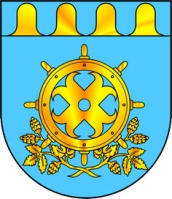 ЗВЕНИГОВО МУНИЦИПАЛ РАЙОНЫН  ДЕПУТАТ – ВЛАКЫН ПОГЫНЫН  ШЫМШЕ СОЗЫВШЕСОБРАНИЕ ДЕПУТАТОВ ЗВЕНИГОВСКОГО МУНИЦИПАЛЬНОГО РАЙОНАСЕДЬМОГО СОЗЫВА